TWS Board Meeting Agenda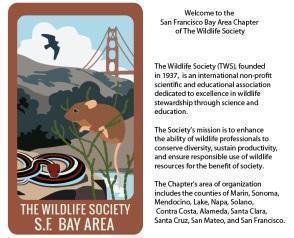 San Francisco Bay Area Chapter6:30 – 8:30 PM on August 18, 2020Attendees:Call-InVoting Members: Natalie R. (President), Rachel (President-Elect), Ricka (Treasurer), Molly (Professional Development Chair), Patricia (Conservation Affairs Chair), Natalie G. (Past President), Kathleen (Western Section Rep), Carli (Secretary), Laura (Public Outreach Chair)Non-voting Members:  Leslie (Professional Development Co-Chair), Meghan (Media Director), Mary (Historian), Halia (Student Affairs Chair), Joe (Newsletter Editor), Lauren RossAbsentHailey (Diversity Chair)Agenda:Old BusinessVote to approve May and June meeting minutes ApprovedReview of action items from July meetingNat - short article re: donations for newsletter - help Nat with writer’s block!Newsletter in progressPatricia & Laura - connect about Farallon Islands EIRPatricia is reviewing Laura’s commentsNew BusinessPresident UpdatesBylaws ready for HQ Final ApprovalWe got 28 yeses and 2 abstainsPresident and Secretary will work together to confirm membership for all voting members and will then send to HQ for final approvalSend ideas and items for monthly newsletter to Natalie R2020 Goal - Get Admin in OrderComplete By-laws - Nat R, Natalie G, Ricka ---almost done!Complete position SOPs - Nat R, Natalie G ----action item for everyone before 2021Figure out how to track members - Carli (with help)2021 Planning - Who’s with us?!We need help recruiting!President-Elect UpdatesMerch!Art and logos - We didn’t get any entries into the logo design contest :(will update on art and logos at next meetingPast-President Updates- AbsentTreasurer UpdatesWe have received funds from Amex in our bank accountSecretary Updates As of the end of July, we have 157 membersOver 200 members are expired, we should discuss options for auto-renewal or sending membership remindersWestern Section Updates Western Section Retreat is scheduled for next weekend, will report back at next meetingThe Board wants to know details about the WS Annual Meeting and student opportunities for attendanceWorkshop UpdatesOnline workshop update - Career DevelopmentWe have confirmed our guest speaker who will provide an example of developing a successful career in environmental biology- Lindsay Vivian from CaltransNext StepsThe event will be in September in the eveningWe are planning to have multiple price points to increase accessibility of eventButterfly workshopwill revisit after career workshop due to COVIDwe still want to prioritize a butterfly workshop, but it will need to happen in Spring (March-May)ARDC got a grant and workshop report needed by Feb 2022could be flexible due to COVIDConservation Updatesdrafting WS letter about USFWS changes to ‘habitat’Plastic bill is up in the State AssemblyStudent Affairs Updates 2021 Western Sec Mtg is virtual - no idea on cost/student access, Animex scholarship needed? Will discuss with Animex if they want to put the funds towards something else? COVID relief? Will reach out to Western Section Student Affairs for any mtg detailsIf WS student cost is low, we should try to get as many students as possible to sign up!Animex scholarship money could go to publictiion fees as wellLauren Ross will be transitioning into my chair position - WELCOME!All 4 yr unis are following regular semester schedulestart Aug 18 or 26Holidays Sept 7, Nov 11, 23-27End Dec 12-18All fully remote/hybrid. Adhering to county COVID rules for fall semesterDiversity Chair Updates- AbsentWebsite Updatesno updatesPublic affairsno updatesHistorian UpdateMary wrote a story for the newsletterNewsletter Updates draft ready ut no deadline
